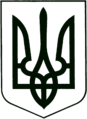 УКРАЇНА
МОГИЛІВ-ПОДІЛЬСЬКА МІСЬКА РАДА
ВІННИЦЬКОЇ ОБЛАСТІ  РІШЕННЯ №898Про внесення змін до рішення 7 сесії міської ради 8 скликання від 12.05.2021р. №231 «Про Єдиний день депутата та Депутатський тиждень в Могилів – Подільській міській територіальній громаді Могилів – Подільського району Вінницької області»	Відповідно до ст. 49 Закону України «Про місцеве самоврядування в Україні», Закону України «Про статус депутатів місцевих рад», з метою сприяння депутатам у виконанні депутатських повноважень, враховуючи пропозиції депутатів міської ради 8 скликання, -			                міська рада ВИРІШИЛА:          1. Внести зміни до рішення 7 сесії міської ради 8 скликання від 12.05.2021р. №231 «Про Єдиний день депутата та Депутатський тиждень в Могилів – Подільській міській територіальній громаді Могилів – Подільського району Вінницької області», а саме: Графік прийому виборців депутатами міської ради 8 скликання викласти у новій редакції, що додається.2. Управлінню культури та інформаційної діяльності міської ради (Квачко Т.В.) оприлюднити дане рішення на офіційному сайті Могилів – Подільської міської ради.          3. Контроль за виконанням даного рішення покласти на секретаря міської ради Борисову Т.Г. та на постійну комісію міської ради з питань прав людини, законності, депутатської діяльності, етики та регламенту (Грабар С.А.).     Міський голова				                 Геннадій ГЛУХМАНЮК                                                                                Додаток                                                                                 до рішення 40 сесії                                                                                 міської ради 8 скликання                                                                                  від 20.12.2023 року №898                                                           ГРАФІКприйому виборців депутатами міської ради 8 скликання   Секретар міської ради                                                   Тетяна БОРИСОВАВід 20.12.2023р.40 сесії            8 скликання№ з/п    Прізвище, ім’я по батькові депутатаМісце прийомуЧас прийому    з_  до__Номер телефону1.Бзнуні Карен БуртеловичОфіс ПП «Шлях Будван»,м. Могилів-Подільський,провул. О. Пчілки, 2/б.Третя п’ятниця місяця14.00-16.00моб. 0673803839моб. 09740496722.Богородіченко Дмитро ОлеговичПриміщення громадської приймальні   політичної партії «ОПОЗИЦІЙНА ПЛАТФОРМА - ЗА ЖИТТЯ» (2 поверх),вул. Вірменська, 19.Другий вівторок місяця14.00-16.00моб. 06730705173.Борисова Тетяна ГригорівнаМогилів - Подільська міська рада, 3 поверх, каб. №33, м. Могилів -Подільський,площа Шевченка, 6/16.Щосереди 9.00-13.00моб. 0972425045роб. 6-53-404.Бриндак Сергій АнатолійовичПриміщення колишньої Немійської сільської ради, с. Немія, вул. Юності, 18.Другий понеділок місяця10.00-12.00моб. 09725240245.Бровко Валерій ПетровичАдмінприміщення кафе«Карамболь»,м. Могилів-Подільський,вул. Стависька, 2.Другий понеділок місяця11.00-13.00моб. 06743044446.Вербова Ольга ВікторівнаТОВ «Медична зірка», каб.1, м. Могилів-Подільський,вул. Київська, 14/5а.Третя п’ятниця місяця 14.00-16.00моб. 09792553317.Виходець Павло КостянтиновичМагазин «Старт»,м. Могилів-Подільський,вул. Стависька, 41/42.Друга середа місяця10.00-12.00моб. 06746542148.Гаврильченко Геннадій МиколайовичПриміщення актового залу, м. Могилів-Подільський,просп. Незалежності, 124аОстання     середа     місяця11.00-13.00моб. 06741056519.Галабурда Сергій Іванович Приміщення стоматологічного кабінету,м. Могилів-Подільський,вул. Володимирська, 7.Другий четвер місяця 10.00-13.00моб. 067724729810.Глущак Тетяна ВасилівнаПриміщення громадської приймальні   політичної партії «ОПОЗИЦІЙНА ПЛАТФОРМА - ЗА ЖИТТЯ» (2 поверх),вул. Вірменська, 19.Друга п’ятницямісяця14.00-16.00моб. 067595674711.Гоменюк Олег ЛеонідовичПриміщення (2 поверх), каб. 2, Могилів –Подільська міська територіальна громада с. Немія, вул. Лісова, 55.Другий четвер місяця10.00-14.00моб. 097748660812.Горецький Андрій ЮрійовичПриміщення громадської приймальні   політичної партії «ОПОЗИЦІЙНА ПЛАТФОРМА - ЗА ЖИТТЯ» (2 поверх),вул. Вірменська, 19.Друга середамісяця14.00-16.00моб. 098828878813.Грабар Сергій АнатолійовичПриміщення магазину «АКВА», (2 поверх),приймальня адвоката, м. Могилів-Подільський,вул. Стависька, 38 Четвертий четвермісяця10.00-14.00моб. 096685019614.Гуменюк Ольга ІванівнаПриміщення Могилів -Подільської міської ради,каб. 34 (зал засідань),м. Могилів-Подільський,площа Шевченка, 6/16.Четверта п’ятниця місяця13.00-14.00моб. 067394533415.Криган Віталій ІвановичМагазин «Господар», м. Могилів-Подільський,     вул. Стависька, 31/24. Третій вівторок місяця12.00-14.00моб. 067783129016.Кучерук Олексій ГригоровичПриміщення Могилів -Подільської міської ради,каб. 34 (зал засідань),м. Могилів-Подільський,площа Шевченка, 6/16.Другий четвермісяця14.00-16.00моб. 097729376317.Мальований Юрій МиколайовичМагазин «Троянда»,м. Могилів-Подільський,вул. Київська, 49.Перший вівторок місяця09.00-13.00моб. 097801111118.Первак Олеся ВасилівнаПриміщення СО «Могилів - Подільські електричні мережі» АТ «Вінницяобленерго», каб. 2,м. Могилів-Подільський,вул. Полтавська, 87.Третя середа місяця14.00-17.00моб. 067584278919.Петрик Дмитро МихайловичПриміщення Могилів -Подільської міської ради,каб. 34 (зал засідань),м. Могилів-Подільський,площа Шевченка, 6/16.Другий вівторок місяця12.00-14.00моб. 067460049620.Познанський Руслан АнатолійовичПриміщення Могилів -Подільської міської ради,каб. 34 (зал засідань),м. Могилів-Подільський,площа Шевченка, 6/16.Останній  понеділок місяця11.00-13.00моб. 068729394921.Савіцька Лариса МиколаївнаБюро правової допомоги, (1 поверх), м. Могилів-Подільський,вул. Сагайдачного, 1/30.Перший понеділок місяця11.00-13.00моб. 097497817222.Сарабун Олександр ВікторовичПриміщення по вул. Володимирській, 14,м. Могилів-Подільський.Перший вівторок місяця10.00-15.00моб. 097763906623.Скоробогач Надія МихайлівнаМагазин «АВС»,м. Могилів-Подільський, вул. Ринкова.Останній понеділок місяця10.00-12.00моб. 096740095924.Стах Наталія МихайлівнаКолишнє приміщення Сказинецької сільської ради, с. Сказинці,вул. Миру, 15.Остання п’ятниця місяця9.00-12.00моб. 098298619725.Телеватюк Богдан ІвановичПриміщення колишньої Озаринецької сільської ради, с. Озаринці.Перший понеділок місяця9.00-13.00моб. 097173737726.Трейбич Елла АркадіївнаОфісне приміщення попросп. Незалежності, 287,(вхід біля банкомату),м. Могилів-Подільський.Щосереди10.00-13.00моб. 067793244427.Фоменко Тетяна АнатоліївнаПриміщення ТОВ «МЕДІА Група «ВіДа»,м. Могилів-Подільський,вул. Київська, 11бОстанній понеділок місяця13.00-15.00моб. 067942749428.Чепелюк Василь ІвановичПриміщення Могилів -Подільської міської ради,каб. 34 (зал засідань),м. Могилів-Подільський,площа Шевченка, 6/16.Другий вівторок місяця14.00-16.00моб. 068952073529.Червоняк Юрій МиколайовичПриміщення колишньої Грушанської сільської ради, с. Грушка.Остання п’ятниця місяця9.00-12.00моб. 067395105529.Червоняк Юрій МиколайовичПриміщення колишньої Пилипівської сільської ради, с. Пилипи.Остання п’ятниця місяця13.00-16.00моб. 067395105530.Цибульський Віктор ВолодимировичФГ «Вільне», с. Вільне.Другий вівторок місяця10.00-12.00моб. 067120050031.Шевчук Сергій Дмитровичм. Могилів-Подільський,вул. Покровська, 39.Друга п’ятниця місяця12.00-14.00моб. 098122221232.Щербакова Інга ЛеонтіївнаПриміщення офісу політичної партії «ЄвропейськаСолідарність»,м. Могилів-Подільський,вул. Володимирська, 1.Перший вівторок місяця11.00-13.00моб. 097531548433.Яцкова Тетяна МихайлівнаМагазин «Дизель»,м. Могилів-Подільський,вул. Ринкова, 15.Другий понеділок місяця15.00-17.00моб. 067137339434.Яцков Костянтин МихайловичМагазин «Дизель»,м. Могилів-Подільський,вул. Ринкова, 15.Перший вівторокмісяця12.00-15.00моб. 0973235340